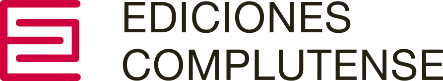 Declaración de originalidad y autoría Mediante este documento la autoría responsable del envío declara:Que es original y no ha sido publicado previamente ni se ha presentado a otra revista.Que todas las personas que firman este trabajo han contribuido a la concepción, planificación, diseño y ejecución del mismo, así como a la interpretación de los resultados. Y que han revisado críticamente el trabajo, aprobando su versión final y están de acuerdo con su publicación.Que se responsabilizan de su contenido y garantizan que ninguno de los datos presentados en este trabajo ha sido plagiado, inventado o manipulado.Que han citado las fuentes originales en las que se basa la información contenida en el documento y han obtenido los permisos necesarios para reproducir el texto o material que no es de su autoría.Que han respetado los principios éticos de investigación y están libres de cualquier conflicto de intereses. En caso de que exista algún conflicto de intereses, se debe proporcionar una explicación en Comentarios al editor.Que se garantiza el derecho a la privacidad de las personas protegiendo su identidad tanto en la redacción del artículo como en las imágenes, anonimizando la información para garantizar la protección de datos de carácter personal. Si se desea incluir información personal o imágenes personales será necesario el consentimiento informado por escrito.Que en el caso de publicar estudios con experimentación animal o ensayos clínicos (pacientes, material de pacientes o datos médicos), se han obtenido la aprobación de un Comité de Ética y la declaración de que los experimentos se han desarrollado con el consentimiento informado previo de cada uno de los/las participantes. Contribución por autoría (A cumplimentar cuando son tres o más autores)Título del artículoNombre del autor/aContribución (sí/no)Conceptualización – Ideas; formulación o evolución de los objetivos y metas generales de la investigación.Curación de datos – Actividades de gestión para anotar (producir metadatos), depurar datos y mantener los datos de la investigación (incluido el código de software, cuando sea necesario para interpretar los propios datos) para su uso inicial y su posterior reutilización.Análisis formal – Aplicación de técnicas estadísticas, matemáticas, computacionales u otras técnicas formales para analizar o sintetizar datos de estudio.Adquisición de fondos – Adquisición del apoyo financiero para el proyecto que conduce a esta publicación.Investigación – Realización de una investigación y proceso de investigación, realizando específicamente los experimentos, o la recolección de datos/evidencia.Metodología – Desarrollo o diseño de la metodología; creación de modelos.Administración del proyecto – Responsabilidad de gestión y coordinación de la planificación y ejecución de la actividad de investigación.Recursos – Suministro de materiales de estudio, reactivos, materiales, pacientes, muestras de laboratorio, animales, instrumentación, recursos informáticos u otras herramientas de análisis.Software – Programación, desarrollo de software; diseño de programas informáticos; implementación del código informático y de los algoritmos de apoyo; prueba de los componentes de código existentes.Supervisión – Responsabilidad de supervisión y liderazgo en la planificación y ejecución de actividades de investigación, incluyendo la tutoría externa al equipo central.Validación – Verificación, ya sea como parte de la actividad o por separado, de la replicabilidad/reproducción general de los resultados/experimentos y otros productos de la investigación.Visualización – Preparación, creación y/o presentación del trabajo publicado, específicamente la visualización/presentación de datos.Redacción – borrador original – Preparación, creación y/o presentación del trabajo publicado, específicamente la redacción del borrador inicial (incluyendo la traducción sustantiva).Redacción – revisión y edición – Preparación, creación y/o presentación del trabajo publicado por los miembros del grupo de investigación original, específicamente revisión crítica, comentario o revisión – incluyendo las etapas previas o posteriores a la publicación.